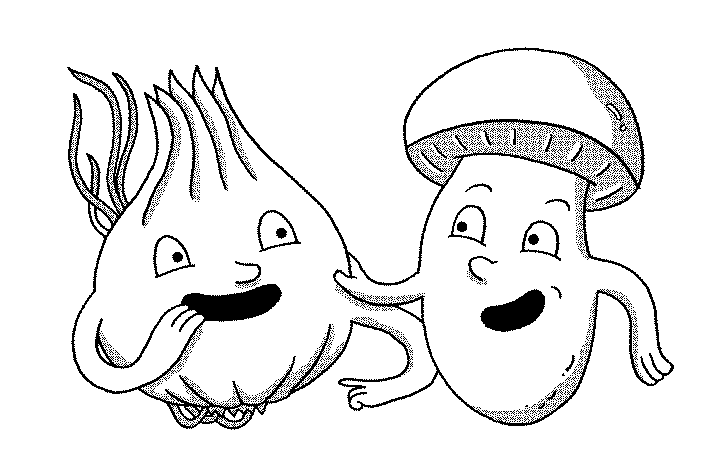 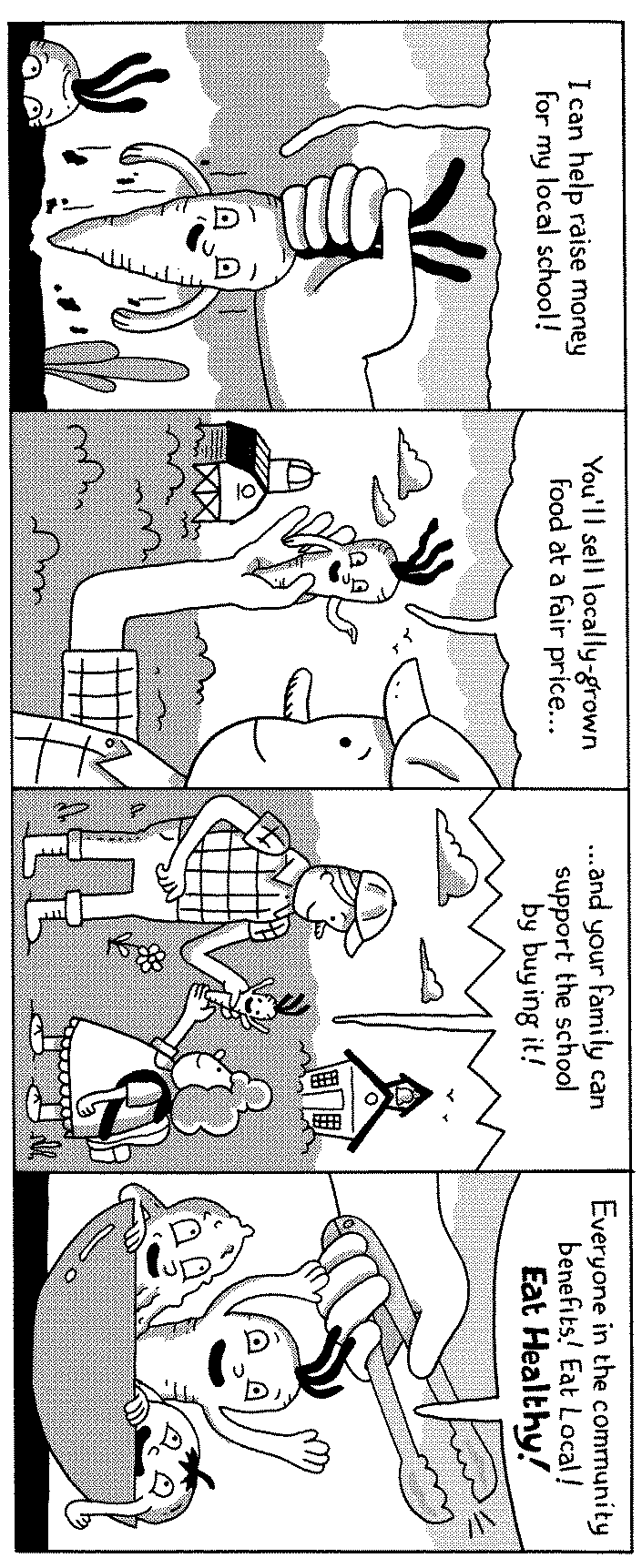 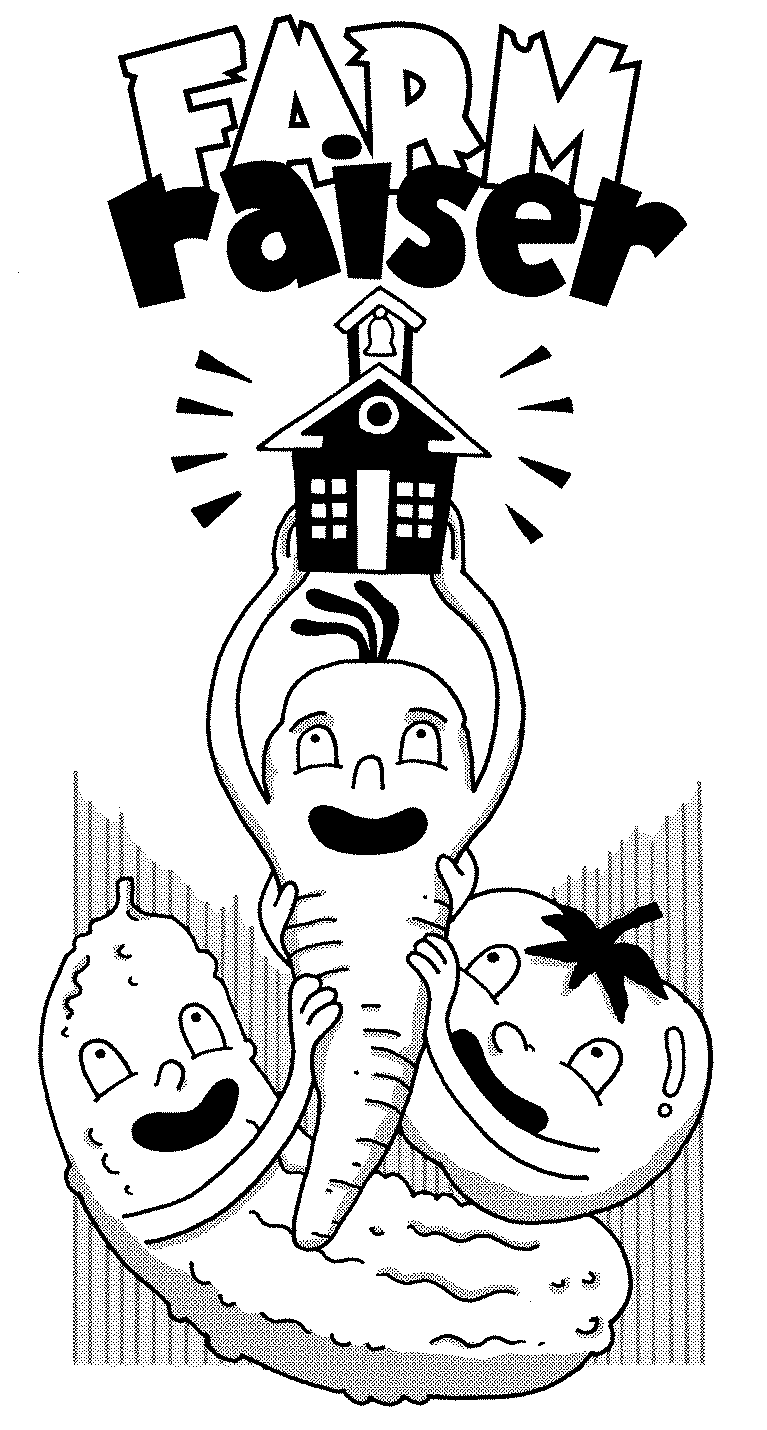 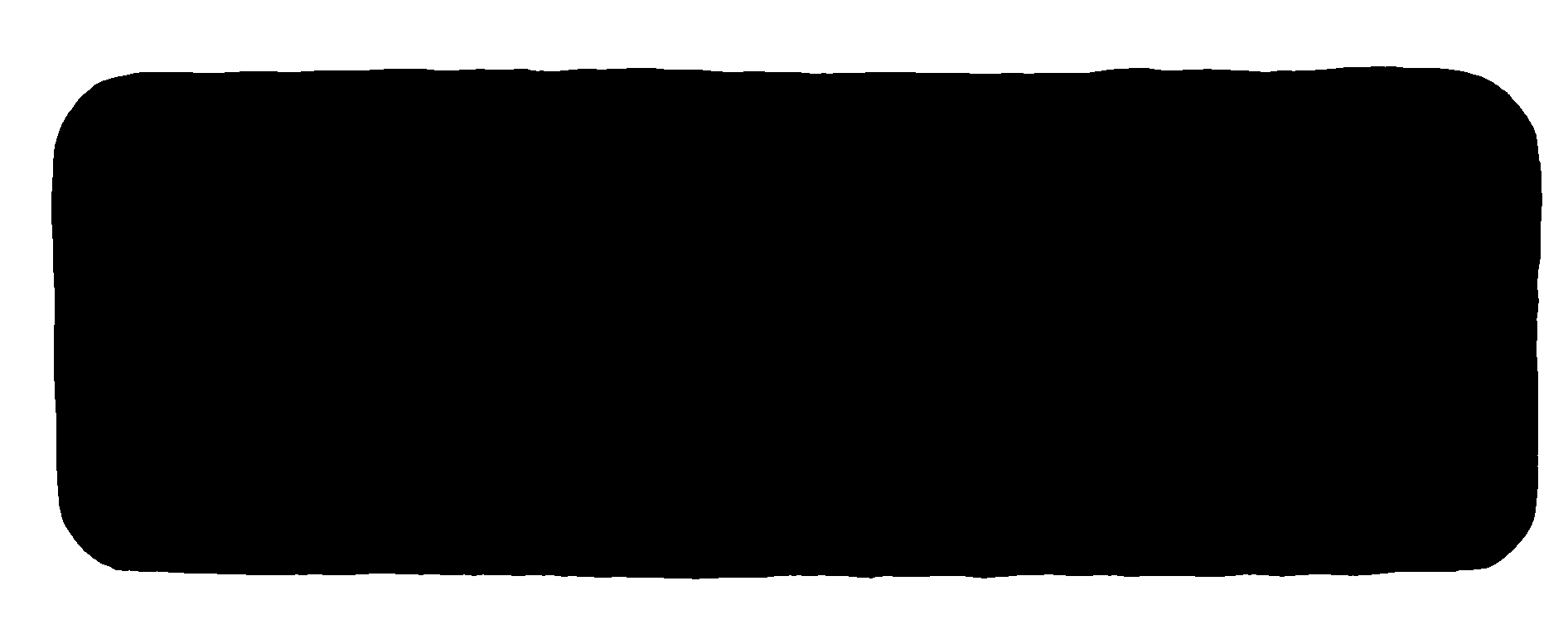 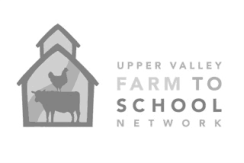 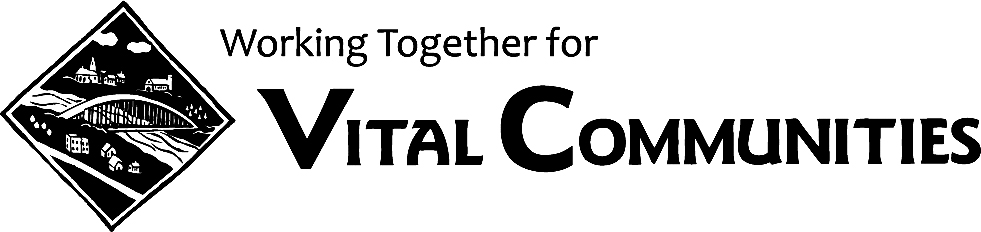 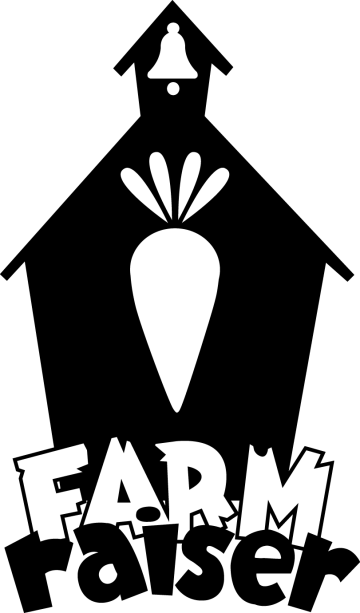 Cedtar Mountain FarmClay Hill Corners FarmClay Hill Corners FarmClay Hill Corners FarmClay Hill FarmOak Wood FarmOak Wood FarmSide Track Farm & Cedar Mountain FarmSide Track Farm$20 certificate to the farmstand at Cobb HillHomemade granola, 1 lbWashed salad greens, 5.6 ozTomatoes, 1 lbGround beef, 1 lbButternut winter squash, 1Carrots, 1 bunchGarlic, 1 bulbThanksgiving turkey.Ten fresh turkeys are available, approx 17-20 lb final weight at cost of $4/lb, for on-farm pickup (Depot Rd) weekend of 11/23. $48 is a deposit to the farm plus the HES profit, remainder of cost  due on pickup day. Call office to reserve turkey.$26$7.80$4.75$2.60$5.50$2.25$3.25$1.30$48 depositPaidCustomer NameEmail or phoneQty.Qty.Qty.Qty.Qty.Qty.Qty.Qty.Qty. Call HES office 1st!Amount Paid1.2.3.4.5.6.7.Total Quantities: